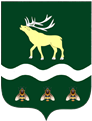 АДМИНИСТРАЦИЯЯКОВЛЕВСКОГО МУНИЦИПАЛЬНОГО РАЙОНА ПРИМОРСКОГО КРАЯПОСТАНОВЛЕНИЕ О внесении изменений в постановление от 21.04.2022 № 210-НПА «Об утверждении административного регламента предоставления муниципальной услуги «Предоставление гражданам в собственность или в аренду земельных участков, находящихся в собственности Яковлевского муниципального района, и земельных участков, государственная собственность на которые не разграничена, в случаях, предусмотренных Федеральным законом от 01.05.2016 № 119-ФЗ «Об особенностях предоставления гражданам земельных участков, находящихся в государственной или муниципальной собственности и расположенных в Арктической зоне Российской Федерации и на других территориях Севера, Сибири и Дальнего Востока Российской Федерации, и о внесении изменений в отдельные законодательные акты Российской Федерации»В целях обеспечения информационной открытости деятельности органов местного самоуправления Яковлевского муниципального района, в соответствии с  Земельным кодексом Российской Федерации, Федеральными законами от 06.10.2003 № 131-ФЗ "Об общих принципах организации местного самоуправления в Российской Федерации", от 27.07.2010 № 210-ФЗ «Об организации предоставления государственных и муниципальных услуг», в соответствии с постановлением Администрации Яковлевского муниципального района от  18.05.2022 № 257-НПА «Об утверждении Порядка разработки и утверждения административных регламентов предоставления  муниципальных услуг», в связи с протестом прокуратуры Яковлевского района, руководствуясь Уставом Яковлевского муниципального района, Администрация  Яковлевского муниципального районаПОСТАНОВЛЯЕТ:      1. Внести изменения в приложение («Административный регламент предоставления муниципальной услуги «Предоставление гражданам в собственность или в аренду земельных участков, находящихся в собственности Яковлевского муниципального района, и земельных участков, государственная собственность на которые не разграничена, в случаях, предусмотренных Федеральным законом от 01.05.2016 № 119-ФЗ "Об особенностях предоставления гражданам земельных участков, находящихся в государственной или муниципальной собственности и расположенных в Арктической зоне Российской Федерации и на других территориях Севера, Сибири и Дальнего Востока Российской Федерации, и о внесении изменений в отдельные законодательные акты Российской Федерации») к постановлению Администрации Яковлевского муниципального района от 21.04.2022 № 210–НПА  «Об утверждении административного регламента предоставления муниципальной услуги «Предоставление гражданам в собственность или в аренду земельных участков, находящихся в собственности Яковлевского муниципального района, и земельных участков, государственная собственность на которые не разграничена, в случаях, предусмотренных Федеральным законом от 01.05.2016 № 119-ФЗ "Об особенностях предоставления гражданам земельных участков, находящихся в государственной или муниципальной собственности и расположенных в Арктической зоне Российской Федерации и на других территориях Севера, Сибири и Дальнего Востока Российской Федерации, и о внесении изменений в отдельные законодательные акты Российской Федерации», дополнив пункт 2.8  раздела 2 Административного регламента подпунктом 2.8.3. следующего содержания: «2.8.3. В случае, если гражданином подано заявление о предоставлении земельного участка в собственность или в аренду в соответствии с частью 18 статьи 19 Федерального закона от 01.05.2016 № 119-ФЗ, основаниями для отказа в предоставлении гражданину земельного участка в собственность или в аренду помимо оснований, предусмотренных частью 8 статьи 10 Федерального закона от 01.05.2016 № 119-ФЗ, являются также случаи, предусмотренные пунктами 1 (за исключением случая, если испрашиваемый земельный участок предоставлен в безвозмездное пользование этому гражданину), 3 - 6, 9 - 15, 20 - 22 и 26 статьи 7 Федерального закона от 01.05.2016 № 119-ФЗ.»         2. Руководителю аппарата Администрации Яковлевского муниципального района (Сомова О.В.) обеспечить  публикацию настоящего постановления в газете «Сельский труженик» и  на официальном сайте Администрации Яковлевского муниципального района в сети Интернет.3. Контроль исполнения настоящего постановления возложить на первого заместителя главы Администрации Яковлевского муниципального района.          4. Настоящее постановление вступает в законную силу с момента его официального опубликования.Глава района -  глава Администрации Яковлевского  муниципального  района                                      А.А Коренчукот27.04.2023            с. Яковлевка№191-НПА